 	Application period closes on May 28, 2021.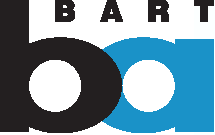 The BART Board of Directors established the BART Police Citizen Review Board (BPCRB) to increase visibility for the public into the delivery of BART Police services, to provide community participation in the review and establishment of BART Police Department policies, procedures, practices and initiatives, and to receive citizen complaints and allegations of misconduct by BART Police Department (BPD) employees. The BPCRB is an advisory committee that reports to the BART Board of Directors. Meetings are generally held once per month, and service on the BPCRB is voluntary.As a volunteer member of this board you will:Receive citizen allegations of on-duty police misconductParticipate in recommending appropriate disciplinary actionAdvise Board of Directors, Independent Police Auditor and Police ChiefReview, recommend and monitor implementation of changes to police policies, procedures & practicesMeet periodically with representatives of the BART Police associationsParticipate in community outreachAll BPCRB members must reside in one of the following counties: Alameda, Contra Costa, San Francisco, or San Mateo. BPCRB members must be fair-minded and objective with a demonstrated commitment to community service. No person currently employed in a law enforcement capacity, either sworn or non-sworn, shall be eligible for appointment to the BPCRB. No current or former or relative of BART Police Department personnel may serve on the BPCRB. Appointees to the BPCRB are subject to a background check and must not have any felony convictions. Members serving on the BPCRB are not required to be U.S. citizens.First Name: __________________________ Last Name: _________________________________Home/Mailing Address: __________________________ City: _________________Zip: _______Daytime Phone: _______________________Alternate Phone: ____________________________Email: ___________________________________Occupation/Profession: _____________________In what county do you reside? _______________________________________________________Are you currently employed in a law enforcement capacity, either sworn or non-sworn? ___Yes ___ NoAre you a current or former BPD employee? ____Yes  ___ No Are you a relative1 of a current or former BPD employee? ____Yes  ___ No Have you ever been convicted of a felony? ____ Yes  ____ NoReferences:  Please provide the names and contact information of three (3) references who are qualified to discuss your candidacy for service on the BPCRB:Name: _____________________________________________________________________________Address: ___________________________________ Phone: _______________________________Name: _____________________________________________________________________________Address: ___________________________________ Phone: _______________________________Name: _____________________________________________________________________________Address: ___________________________________ Phone: _______________________________List any organizations or groups that you belong to or are involved with that you believe bear relevance to your candidacy for service on the BPCRB:________________________________________________________________________________________________________________________________________________________________________________________________________________________________________________________________________________________________________________________________________1Relatives include spouse, domestic partner, child, parent, brother, sister, grandparent, step-parent, step-child, legal guardian, father-in-law and mother-in-law.______________________________________________________________________________________________________________________________________________________________________________________________________________________________________________________________________________________________________________________________________________________________________________________________________________________________________________________________________________________________________________________________________________________________________________________________________________________________________________________________________________________________________________________________________________________________________________________________________________________________________________________________________________________________________________________________________________________________________________________________________________________________________________________________________________________________________________________________________________________________________________________________________________________________________________________________________________Signature of Applicant: ___________________________________ Date: __________________Return this form to the BART Office of the District Secretary:300 Lakeside Drive, 23rd Floor, Oakland, CA 94612or fax to (510) 464-6011or email to CitizenReviewBoard@bart.gov  Call (510) 464-6089 with any questions.Application period closes on May 28, 2021.